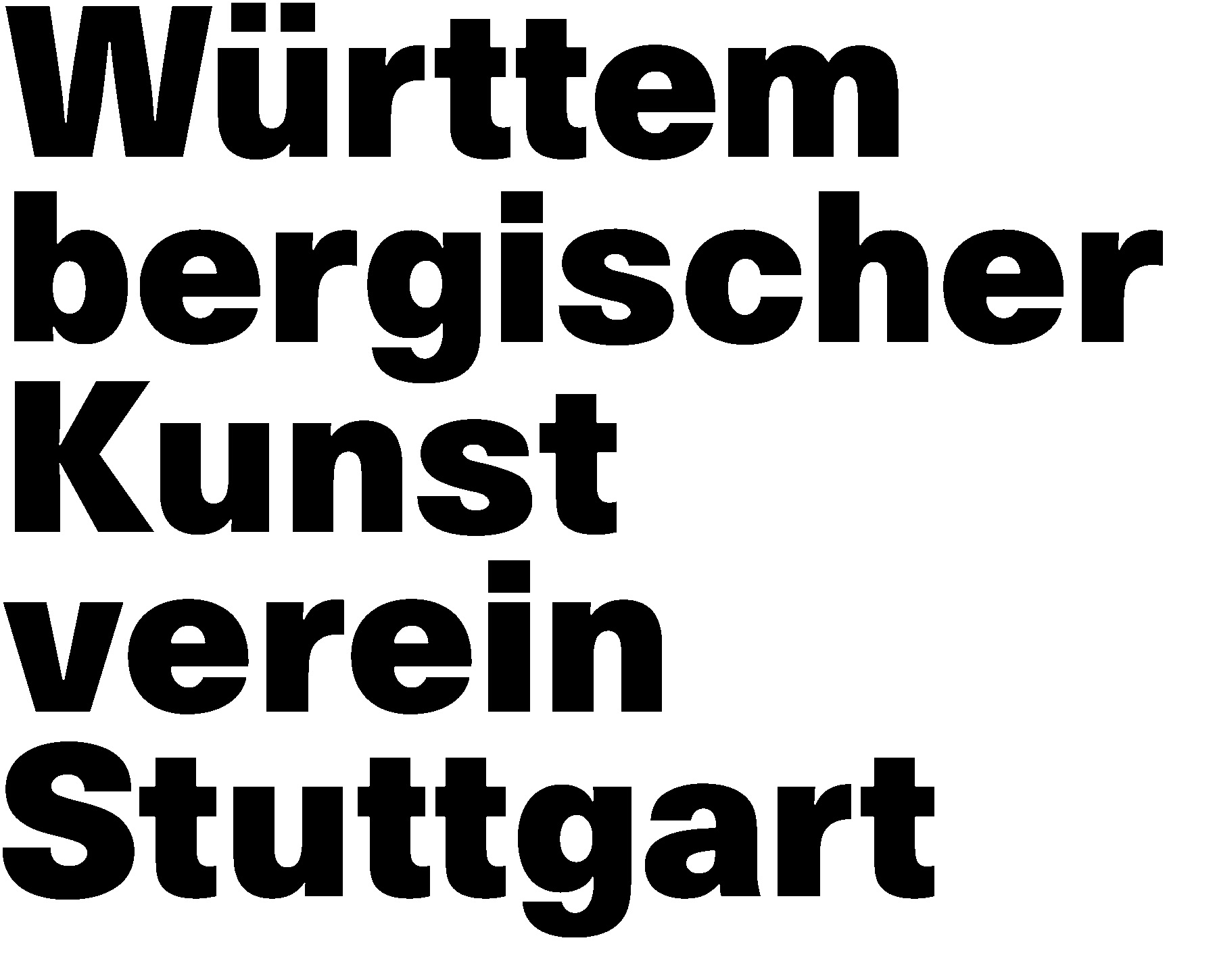 EINREICHUNGSFORMULAR Onlineformular unter: www.wkv-stuttgart.deZwischen Berührung, Nähe und Distanz (Ausschreibungstitel)Ausstellung der Künstler*innenmitglieder des Württembergischen Kunstvereins2. September – 1. Oktober 2023Eröffnung: Freitag, 1. September 2023, 19 UhrEinreichungsschluss: 24. Juni 2023Teilnahmebestätigungen: 27. KW 2023Anlieferung der Kunstwerke: 14.–16. August 2023, jeweils 11–18 UhrWürttembergischer Kunstverein, Eingang Stauffenbergstraße Kontakt: assistenz@wkv-stuttgart.deBitte senden Sie Ihre Einreichung bevorzugt digital per E-Mail anassistenz@wkv-stuttgart.de (max. 6 MB)(Onlineformular unter: www.wkv-stuttgart.de)oder, wenn nicht anders möglich, analog anWürttembergischer Kunstverein StuttgartWerastraße 28, 70182 Stuttgart
Stichwort: Bewerbung „Zwischen Berührung, Nähe und Distanz“* PflichtfelderAusstellungseinreichungBei VeranstaltungsvorschlägenBitte reichen Sie die folgenden zusätzlichen Dokumente ein:– Ausführliche Beschreibung des Werkes – Biografie– visuelles Material (keine Originale!). Bei Videos: nur als InternetlinkErklärung*Ich willige in die Verarbeitung der mit dieser Einreichung übermittelten personenbezogenenDaten zum Zweck der Kontaktaufnahme und der Bearbeitung der Einreichung aufGrundlage von Artikel 6 Absatz 1 DSGVO ein. Mir ist bekannt, dass eine Einwilligungjederzeit widerrufen werden kann.
Im Fall einer Ausstellungsteilnahme erkläre ich mich bereit, dass folgende Daten zum Zweck der Information in Pressemitteilungen und den Medien des Württembergischen Kunstvereins veröffentlicht und der Allgemeinheit zugänglich gemacht werden: Name, Titel und Kurzbeschreibung des Werks, die eingereichten visuellen Daten zum betreffenden Werk. Ich versichere, dass die in dieser Einreichung gemachten Angaben richtigsind.
Ort, Datum, UnterschriftMitgliedsnummer*:Nachname*:
Vorname*:
Straße*:
Postleitzahl*:
Stadt*:
Telefon*:E-Mail:Website:Titel*: Entstehungsjahr*: Material / Technik*: Maße / Dauer*:Versicherungswert*: Kurzbeschreibung der Arbeit*: Technische Anforderungen: Räumliche Anforderungen:Sonstiges:Titel der Veranstaltung*: Beteiligte*:Veranstaltungsformat*: Kurzbeschreibung der Veranstaltung*: Technische Anforderungen*: Präferierter Termin für Veranstaltung*: